ПРОТОКОЛ об итогах аукционапо продаже муниципального имущества № 2/10-2018Место проведения аукциона: Россия, Оренбургская область,  Новосергиевский район, с. Старобелогорка, ул. Кооперативная 54Дата проведения аукциона: «25» августа 2018 г.Время начала аукциона: в 14 ч. 00 мин. местного времениАукцион завершился в 14 ч.45 мин. местного времениМесто подведения итогов аукциона: Россия, Оренбургская область,  Новосергиевский район, с. Старобелогорка, ул. Кооперативная 54Организатор аукциона (Продавец) – администрация муниципального образования Старобелогорский сельсовет Новосергиевского района Оренбургской области Адрес местонахождения: 461221 Оренбургская область, Новосергиевский район, с. Старобелогорка, ул. Кооперативная 54Контактный телефон: 8 (353-39) 9-64-88Форма аукциона – открытый по составу участников и форме подачи предложений о цене имущества.Состав комиссии по приватизации определен на основании Распоряжения Главы муниципального образования Старобелогорский сельсовет Новосергиевского района Оренбургской области от 18.09.2018 г. № 31-р.Всего членов комиссии: 5 (пять).На заседании комиссии присутствуют 5 (пять) членов комиссии, в том числе:Зайнутдинова Танзиля Завдятовна - председатель комиссииЛеонова Надия Рауфовна – секретарь комиссииЧлены комиссии:Дубкова Галина Александровна Коноплев Олег Васильевич Заплатина Татьяна Николаевна Заседание комиссии по приватизации правомочно, поскольку присутствует 100 % от состава комиссии.Уполномоченный представитель Продавца: Глава муниципального образования Зайнутдинова Танзиля ЗавдятовнаПеред началом аукциона председатель комиссии предложил избрать из членов комиссии аукциониста, который будет осуществлять ведение аукциона - Леонова Надия Рауфовна, предложил проголосовать.По результатам голосования единогласно избрали аукционистом Леонову Надию Рауфовну.Председатель комиссии объявил:1. Аукцион по продаже муниципального имущества (далее – аукцион) проводится на основании решения Совета депутатов муниципального образования Старобелогорский сельсовет Новосергиевского района Оренбургской области от 28.08.2018 № 35/1 р.С. «Об утверждении Прогнозного плана приватизации муниципального имущества в муниципальном образовании Старобелогорский  сельсовет Новосергиевского района Оренбургской области на 2018 год» и постановленяе администрации муниципального образования Старобелогорский  сельсовет Новосергиевского района Оренбургской области от  «08»  сентября 2018г. № 44а-п «О проведении аукциона по продаже автомобиля ВАЗ – 21074 LADA 2107»; в соответствии с Федеральным законом от 21.12.2001 г. № 178-ФЗ «О приватизации государственного и муниципального имущества», Постановлением Правительства Российской Федерации № 585 от 12.08.2002 г. «Об утверждении положения об организации продажи государственного или муниципального имущества на аукционе и положения об организации продажи находящихся в государственной или муниципальной собственности акций открытых акционерных обществ на специализированном аукционе».2. Собственник, выставляемого на аукцион имущества – муниципальное образование Старобелогорский сельсовет Новосергиевского района Оренбургской области.3. Предмет аукциона: транспортное средство:- легковой автомобиль; государственный регистрационный знак: О260ОН56; идентификационный номер: XTA21074082668837; модель, марка ТС: ВАЗ – 21074 LADA 2107; категория В; год изготовления: 2007; модель, номер двигателя: ХТА21074082668837; шасси (рама): отсутствует; кузов: XTA21074082668837; цвет: темно-синий; мощность двигателя: 73 л.с. (54 кВт); рабочий объем двигателя: 1568 куб.м; тип двигателя: бензиновый; экологический класс: второй; разрешенная максимальная масса: 1460 кг; масса без нагрузки: 1060 кг; организация-изготовитель: ОАО «АВТОВАЗ» (Российская Федерация); ПТС: 63МО № 280093; свидетельство о регистрации ТС: 56РХ 972008; пробег на момент оценки (26.08.2018): 17269 км.4. Информационное сообщение о проведение аукциона по продаже муниципального имущества в форме аукциона, открытого по составу участников и закрытого по форме подачи предложения о цене было опубликовано 18.02.2015 г. в газете «Сельские вести», размещено на официальном сайте  Российской Федерации для размещения информации о проведении торгов – www.torgi.gov.ru. 20.09.2018г. (извещение № 190918/12773040/01).5. На основании протокола рассмотрения заявок и определения участников открытого по составу участников и форме подачи предложений о цене аукциона по продаже муниципального недвижимого имущества № 1/10-2018 от «22» октября 2018 года  участниками аукциона признаны:- Абусев Зангир Калимуллович- Абдульманов Карамат Мингазисович6. В Аукционе принимают участие:- Абусев Зангир Калимуллович, (выдана карточка № 1), далее – участник № 1;- Абдульманов Карамат Мингазисович, (выдана карточка № 2), далее – участник № 2.7. Аукционист объявил об открытии аукциона.8. Аукционист огласил:- на продажу выставляется следующее муниципальное имущество: транспортное средство:-легковой автомобиль; государственный регистрационный знак: О260ОН56; идентификационный номер: XTA21074082668837; модель, марка ТС: ВАЗ – 21074 LADA 2107; категория В; год изготовления: 2007; модель, номер двигателя: ХТА21074082668837; шасси (рама): отсутствует; кузов: XTA21074082668837; цвет: темно-синий; мощность двигателя: 73 л.с. (54 кВт); рабочий объем двигателя: 1568 куб.м; тип двигателя: бензиновый; экологический класс: второй; разрешенная максимальная масса: 1460 кг; масса без нагрузки: 1060 кг; организация-изготовитель: ОАО «АВТОВАЗ» (Российская Федерация); ПТС: 63МО № 280093; свидетельство о регистрации ТС: 56РХ 972008; пробег на момент оценки (26.08.2018): 17269 км- начальная цена составляет 24 775 (двадцать четыре тысячи семьсот семьдесят пять) руб. 00 коп. - «шаг аукциона» составляет 1238 (одна тысяча двести тридцать восемь) руб. 75 коп.  (5 % начальной цены продажи имущества) и не изменяется в течение всего аукциона.Аукционист предложил заявить начальную цену в размере 24 775 (двадцать четыре тысячи семьсот семьдесят пять) руб. 00 коп. путем поднятия карточек.Карточки подняли: участник № 1 и участник № 2.Аукционист предложил участникам аукциона заявлять свои предложения по цене продажи, превышающей начальную цену. Каждая последующая цена, превышающая предыдущую цену на "шаг аукциона", заявляется участниками аукциона путем поднятия карточек. В случае заявления цены, кратной "шагу аукциона", эта цена заявляется участниками аукциона путем поднятия карточек и ее оглашения.Участник № 1 первым заявил последующую цену 26013,75 руб.Аукционист объявил, что участник № 1 заявил цену 26013,75 руб., цена продажи составляет 26013,75  руб.Предложений со стороны других  участников не поступило.Аукционист повторил цену продажи 26013,75 руб. 3 (три) раза. До третьего повторения заявленной цены (26013,75 руб.) Участник аукциона № 2 поднял карточку и  заявил последующую цену 27252,5 руб..Аукционист объявил, что участник № 2 заявил цену 27252,5 руб., цена продажи составляет 27252,5  руб.Предложений со стороны других  участников не поступило.Аукционист повторил цену продажи 27252,5 руб. 3 (три) раза. До третьего повторения заявленной цены (27252,5 руб.) Участник аукциона № 1 поднял карточку и  заявил последующую цену 28491,25 руб..Аукционист объявил, что участник № 1 заявил цену 28491,25 руб., цена продажи составляет 28491,25 руб.Предложений со стороны других  участников не поступило.Аукционист повторил цену продажи 28491,25 руб. 3 (три) раза. До третьего повторения заявленной цены (28491,25 руб.) Участник аукциона № 2 поднял карточку и  заявил последующую цену 29730 руб..Аукционист объявил, что участник № 2 заявил цену 29730 руб., цена продажи составляет 29730 руб.Предложений со стороны других  участников не поступило.Аукционист повторил цену продажи 29730 руб. 3 (три) разаДо третьего повторения заявленной цены (29730 руб.) Участник аукциона № 1 поднял карточку и  заявил последующую цену 30968,75 руб..Аукционист объявил, что участник № 1 заявил цену 30968,75 руб., цена продажи составляет 30968,75 руб.Предложений со стороны других  участников не поступило.Аукционист повторил цену продажи 30968,75 руб. 3 (три) разаДо третьего повторения заявленной цены (30968,75 руб.) Участник аукциона № 2 поднял карточку и  заявил последующую цену 32207,5 руб..Аукционист объявил, что участник № 2 заявил цену 32207,5 руб., цена продажи составляет 32207,5 руб.Предложений со стороны других  участников не поступило.Аукционист повторил цену продажи 32207,5  руб. 3 (три) разаДо третьего повторения заявленной цены (32207,5  руб.) Участник аукциона № 1 поднял карточку и  заявил последующую цену 33446,25 руб..Аукционист объявил, что участник № 1 заявил цену 33446,25 руб., цена продажи составляет 33446,25 руб.Предложений со стороны других  участников не поступило.Аукционист повторил цену продажи 33446,25 руб. 3 (три) раза.До третьего повторения заявленной цены (33446,25 руб.) другой участник аукциона не поднял карточку и не заявил последующую цену.Аукционист объявил:- аукцион по Лоту № 1 завершен, - имущество продано;- продажная цена 33446,25  руб.;-  № карточки победителя – 1.9. Председатель комиссии по приватизации объявил, что с учетом вышеизложенного комиссия по приватизации единогласно приняла решение: признать победителем аукциона Участника № 1 – Абусева Зангира Калимулловича, предложившего цену продажи имущества 33446 (тридцать три тысячи четыреста сорок шесть) руб. 25 коп..10. Аукционист объявил об окончании аукциона. 11. Настоящий протокол с момента его подписания является документом, удостоверяющим право победителя аукциона на заключение договора купли-продажи имущества, приобретенного на аукционе.Договор купли-продажи имущества должен быть заключен между Администрацией Старобелогорского сельсовета Новосергиевского района Оренбургской области и победителем аукциона в течение 5 (пяти) рабочих дней с даты подведения итогов аукциона по цене: 33446 (тридцать три тысячи четыреста сорок шесть) руб. 25 коп..12. Победитель аукциона на основании настоящего Протокола перечисляет Организатору Аукциона не позднее 30 рабочих дней со дня заключения договора купли-продажи, сумму по результатам аукциона в полном размере, за исключением внесенного задатка, по реквизитам: Получатель: Администрация муниципального образования Старобелогорский сельсовет Новосергиевского района Оренбургской областиЛ.сч 02533007600ИНН 5636008879 КПП 563601001р/с 40101810200000010010 БИК 045354001                                                                                                               Банк Отделение Оренбург  Г. Оренбург.ОГРН 1055676032092Код КБК 117 1 14 02050 10 0000 410ОКАТО 53231846000 ОКПО 14824294 ОКГУ 3300500  ОКВЭД 84.11.35ОКОПФ 20904  ОКТМО 53631446Назначение платежа: оплата по договору купли-продажи имущества № ___ от «___»_______________.13. Сумма задатка, внесенная победителем аукциона, засчитывается в счет исполнения обязательств по итогам настоящего Аукциона.14. В случае если победитель аукциона уклонился от подписания или выполнения условий настоящего Протокола, сумма внесенного задатка победителю аукциона не возвращается, а аукцион считается не состоявшимся.15. Настоящий протокол об итогах аукциона  составлен в 2 (двух) экземплярах, имеющих одинаковую юридическую силу: один – Организатору аукциона, другой – победителю аукциона.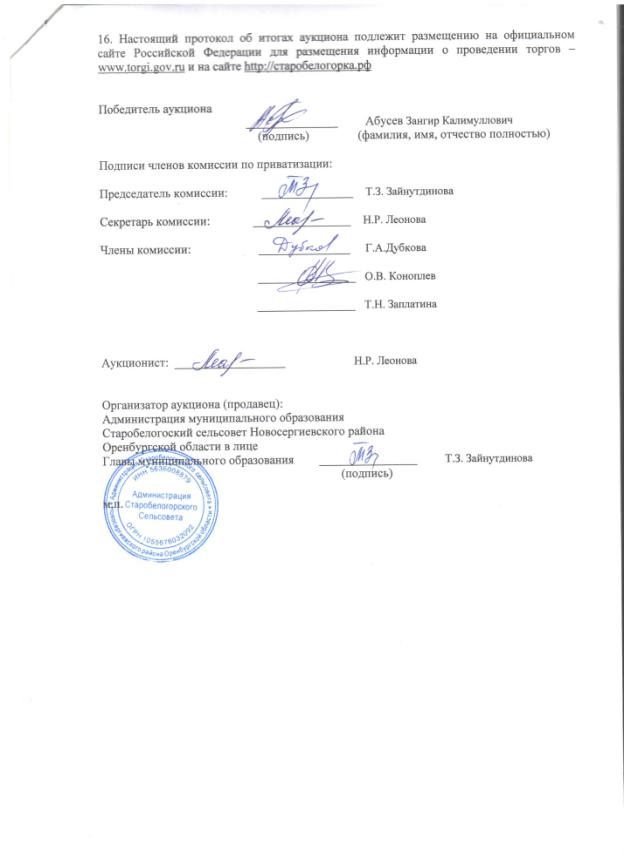 